ÇATALPINAR İLÇE MİLLÎ EĞİTİM MÜDÜRLÜĞÜ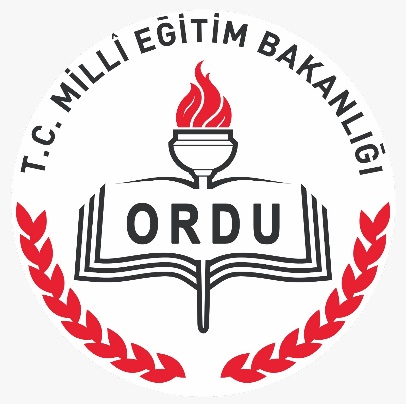 STRATEJİ GELİŞTİRME BÖLÜMÜOKUL ÇALIŞANLARI MEMNUNİYETİ ANKETİBu anket, 5018 Sayılı Kanun ve Bakanlığımızın 2018/16 sayılı Genelgesi gereği olarak teşkilatımızın başlangıçta bulunduğu noktadan geldiği son duruma kadar süreci değerlendirmek amacıyla hazırlanmıştır. Anket sonuçları çalışmalarımıza yön verecektir. Bu nedenle anketin özenle doldurulması önemlidir. Katkıda bulunduğunuz için şimdiden teşekkür eder, çalışmalarınızda başarılar dileriz.
                                                                                İlçe MEM Stratejik Plan Ekibi1.Okulunuz Uygun olanı (x) şeklinde işaretleyiniz.(  )(  )(  )(  )(  )(  )(  )(  )(  )(  )(  )(  )(  )2. CinsiyetiniUygun olanı (x) şeklinde işaretleyiniz.(       ) Kadın  (       )  Erkek   3.Okuldaki göreviniz                                                                                                                               Uygun olanı (x) şeklinde işaretleyiniz.(      )  Yönetici                                                                                 (      )  Öğretmen                                                                                  (      )  Diğer Çalışanlar                                                                         4. Eğitim durumunuz                                                                                                                           Uygun olanı (x) şeklinde işaretleyiniz.        (       )  İlkokul(       )  Ortaokul(       )  Lise                              (       )  Ön Lisans                    (       )  Lisans   (       )  Yüksek Lisans             (       )  Doktora5. Yaşınız                                                                                                       Uygun olanı (x) şeklinde işaretleyiniz.                                                (       ) 20-25 Yaş                                                                                      (       ) 26-33 Yaş                                                                                      (       ) 34-41 Yaş                                                                                      (       ) 42-49 Yaş     (       ) 50 Yaş ve Üzeri      6.Kaç yıldır bu okulda çalışıyorsunuz?           Yanıtınız 7. Mesleki alanda güçlü yönleriniz, Yetenekleriniz           Yanıtınız 8.Bildiğiniz yabancı diller            Yanıtınız 9.Fırsat verildiğinde kendinizi mesleki anlamda geliştirmek istediğiniz alanlar            Yanıtınız 10.Kuruma katkı sağlayabileceğini düşündüğünüz fikirlerinizYanıtınız 11.Kurumunuzda en çok neleri seviyorsunuz?Yanıtınız 12.Kurumunuzda neleri değiştirmek isterdiniz?Yanıtınız Aşağıda okulumuzla ilgili çeşitli yargılar verilmiştir. Bunları dikkatlice okumanızı ve bu yargılara ne derecede katıldığınızı ifade eden "Tam" "Çok", "Orta", "Az", "Hiç", seçeneklerinden birini ( x ) şeklinde işaretleyiniz.1 Hiç (Katılmıyorum)                   2 Az (Kısmen Katılmıyorum)             3 Orta (Kararsızım)4 Çok (Kısmen Katılıyorum)                          5 Tam (Katılıyorum)S.N.GörüşlerMemnuiyet DerecesiMemnuiyet DerecesiMemnuiyet DerecesiMemnuiyet DerecesiMemnuiyet DerecesiS.N.Görüşler1 Hiç (Katılmıyorum)                   2 Az (Kısmen  Katılmıyorum)               3 Orta (Kararsızım)4 Çok (Kısmen Katılıyorum)                          5 Tam (Katılıyorum)1Yöneticilerimiz okulun kalite politikasını oluştururken çalışanların görüşlerini dikkate almaktadır.2Yöneticilerimiz işinin gerektirdiği yeterliliğe sahiptir.3Yöneticilerimiz insan ilişkilerine önem vermektedir.4Yöneticilerimiz, yaratıcı ve yenilikçi düşüncelerin üretilmesini teşvik etmektedir.5Yöneticilerimiz, teknolojik gelişmeleri takip etmektedir.6Yöneticilerimiz, okulda birlikte çalışmayı (takım çalışmasını) özendirir.7Yöneticilerimiz, hizmet alanların beklentilerini dikkate alır.8Yöneticilerimiz, katıldıkları hizmet-içi eğitim, konferans ve seminer sonuçlarını çalışanlarla paylaşırlar.9Yöneticilerimiz, çalışanların önerilerini dikkate alır.10Yönetici tüm çalışanlara iş tanımlarını bildirir.11Çalışanların performans değerlendirme kriterleri belirlenmiştir.12Ödüllendirme çalışanların gösterdikleri performans doğrultusunda yapılır.13Yöneticiler, çalışanların memnuniyetini tespit etmektedir.14Kurum, çalışanların, hizmet içi eğitim ihtiyaçlarını karşılamak için kişi ve kuruluşlardan destek alır.15Özlük işlemlerim düzenli yapılır.16Kurumda dile getirdiğim şikayetler dikkate alınmaktadır.17Okul yönetimimiz karşı fikirlere saygılıdır.18Okulumuzla ilgili kararlar demokratik bir şekilde alınır.19Çalıştığım kurum bana kendimi geliştirme imkanı tanımaktadır.20Okulumuzun fiziksel koşulları(derslik,atölye,laboratuvar, tuvalet,kütüphane,yemekhane) yeterlidir.21Okul teknik araç ve gereç yönünden yeterli donanıma sahiptir.22Okulumuz temizdir.23Çalışanlara uygun iş ortamları sağlanır.24Okulumuzda yapılan faaliyetlerde herkes birbirine yardımcı olur25Kurumdaki tüm duyurular çalışanlara zamanında iletilir.26Çalışanların hizmet içi eğitim seminerleri düzenli olarak tespit edilir.27Çalışanların değişim yaratacak fikirleri desteklenmektedir.28İstek ve beklentilerime zamanında yanıt alırım29Çalışanlara yönelik sosyal ve kültürel faaliyetler düzenlenir.30Okulumuz huzurludur.31Okulumuzun temel politikalarını ve stratejilerini destekliyorum32Okul yönetiminden memnunum.33Okul yöneticileri ile sağlıklı iletişim kurabiliyorum34Okulda, öğretmenler ile sağlıklı iletişim kurabiliyorum35Okulda, diğer çalışanlar ile sağlıklı iletişim kurabiliyorum.36Okulda düzenlenen sosyal ve kültürel faaliyetlere severek katılmaktayım37İyileştirme çalışmalarına gönüllü olarak katılırım38Kendimi okulun değerli bir üyesi olarak görürüm39Okulda kendimi güvende hissederim.40Yaptığım işten zevk alıyorum ve işimi seviyorum41Okulumuzun kalite politikasını destekliyorum